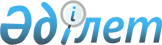 Об утверждении нормативов субсидий на возмещение до 100 % затрат по искусственному осеменению маточного поголовья крупного рогатого скота в личных подсобных хозяйствах, критериев и требований к поставщикам услуг по искусственному осеменению, а также объемов субсидий по направлениям субсидирования развития племенного животноводства и повышения продуктивности и качества продукции животноводстваПостановление акимата Алматинской области от 26 марта 2014 года N 83. Зарегистрировано Департаментом юстиции Алматинской области 27 марта 2014 года N 2639      Примечание РЦПИ:

      В тексте документа сохранена пунктуация и орфография оригинала.

      В соответствии с постановлением Правительства Республики Казахстан от 18 февраля 2014 года N 103 "Об утверждении Правил субсидирования из местных бюджетов на развитие племенного животноводства, повышение продуктивности и качества продукции животноводства", акимат области ПОСТАНОВЛЯЕТ:

      1. Утвердить:

      1) нормативы субсидий на возмещение до 100 % затрат по искусственному осеменению маточного поголовья крупного рогатого скота в личных подсобных хозяйств согласно приложению 1 к настоящему постановлению;

      2) критерии и требования к поставщикам услуг по искусственному осеменению маточного поголовья крупного рогатого скота в личных подсобных хозяйствах согласно приложению 2 к настоящему постановлению;

      3) объемы субсидий по направлениям субсидирования развития племенного животноводства и повышения продуктивности и качества продукции животноводства согласно приложениям 3, 4 к настоящему постановлению.

      2. Государственному учреждению "Управление сельского хозяйства Алматинской области" (Кошкимбаев А.Ж.) осуществить финансирование субсидирования из местного бюджета.

      3. Контроль за исполнением настоящего постановления возложить на заместителя акима области Досымбекова Т.

      4. Настоящее постановление вступает в силу со дня государственной регистрации в органах юстиции и вводится в действие по истечении десяти календарных дней после дня его первого официального опубликования.




      Приложение 1 к постановлению 
акимата области "Об утверждении 
нормативов субсидий на возмещение
до 100 % затрат по искусственному 
осеменению маточного поголовья 
крупного рогатого скота в личных 
подсобных хозяйствах, критериев и 
требований к поставщикам услуг по 
искусственному осеменению, а также
объемов субсидий по направлениям 
субсидирования развития племенного
животноводства и повышения 
продуктивности и качества 
продукции животноводства" 
от 26 марта 2014 года N 83 

 Норматив субсидий на возмещение до 100 % затрат по искусственному осеменению маточного поголовья крупного рогатого скота в личных подсобных хозяйствах Критерии и требования к поставщикам услуг по искусственному осеменению маточного поголовья крупного рогатого скота в личных подсобных хозяйствах

      1. Наличие оригинала и копии договора по оказанию услуг по искусственному осеменению маточного поголовья крупного рогатого скота в личных подсобных хозяйствах;

      2. наличие справки-расчета затрат по оказанию услуг по искусственному осеменению одной головы маточного поголовья крупного рогатого скота в личных подсобных хозяйствах;

      3. наличие оригинала и копии акта осеменения и акта обследования осемененного маточного поголовья крупного рогатого скота;

      4. наличие оригинала и копии договора на приобретение семени у отечественного племенного центра (за исключением племенных центров).


 Объемы субсидий по направлениям субсидирования развития племенного животноводства      Сноска. Приложение 3 в редакции постановление акимата Алматинской области от 12.12.2014 № 452 (вводится в действие по истечении десяти календарных дней после дня его первого официального опубликования).


      Объемы субсидий по повышынию продуктивности и качества
      продукции животноводства
      Сноска. Приложение 4 в редакции постановление акимата Алматинской области от 12.12.2014 № 452 (вводится в действие по истечении десяти календарных дней после дня его первого официального опубликования).


					© 2012. РГП на ПХВ «Институт законодательства и правовой информации Республики Казахстан» Министерства юстиции Республики Казахстан
				
      Аким Алматинской области

А. Мусаханов

      "СОГЛАСОВАНО"

      Министр сельского хозяйства

      Республики Казахстан

А. Мамытбеков
Направление субсидирования

Единица измерения

Нормативы субсидий за 1 единицу, тенге

Возмещение до 100% затрат по искусственному осеменению маточного поголовья крупного рогатого скота в личных подсобных хозяйствах

голов

1 803

Приложение 2 к постановлению акимата области "Об утверждении нормативов субсидий на возмещение до 100 % затрат по искусственному осеменению маточного поголовья крупного рогатого скота в личных подсобных хозяйствах, критериев и требований к поставщикам услуг по искусственному осеменению, а также объемов субсидий по направлениям субсидирования развития племенного животноводства и повышения продуктивности и качества продукции животноводства" от 26 марта 2014 года N 83 Приложение 3 к утвержденному постановлению акимата области от 26 марта 2014 года № 83 "Об утверждении нормативы субсидий на возмещение до 100 % затрат по искусственному осеменению маточного поголовья крупного рогатого скота в личных подсобных хозяйствах, критерии и требования к поставщикам услуг по искусственному осеменению, а также объемы субсидий по направлениям субсидирования развития племенного животноводства и повышения продуктивности и качества продукции животноводства"Наимено-вание отрасли

Направление субсидирования

Единица измере-ния

Норматив субсидирова-ния, тенге

Субсиди-руемый объем

Сумма субсидий, тысяч тенге

мясное скотоводст-во

Ведение селекционной и племенной работы с маточным поголовьем крупного рогатого скота

голов

20 000

11 369

227 378,0

мясное скотоводст-во

Ведение селекционной и племенной работы крупного рогатого скота, охваченного породным преобразованием маточный поголовия

голов

18 000

48 221

867 975,2

мясное скотоводст-во

Приобретение отечественного племенного крупного рогатого скота

голов

154 000

1 366

210 364,0

мясное скотоводст-во

Приобретение импортированного племенного крупного рогатого скота (из Австралии, США, Канады)

голов

200 000

2 926

585 200,0

мясное скотоводст-во

Содержание племенных быков производителей

голов

104 000

91

9 464,0

молочное скотоводст-во

Ведение селекционной и племенной работы с маточным поголовьем крупного рогатого скота

голов

20 000

3 574

71 462,3

молочное скотоводст-во

Приобретение отечественного племенного крупного рогатого скота

голов

154 000

200

30 800,0

молочное скотоводст-во

Приобретение импортированного племенного крупного рогатого скота (из Австралии, США, Канады)

голов

235 000

833

195 590,0

молочное скотоводст-во

Возмещение затрат по искусственному осеменению маточного поголовья крупного рогатого скота в личных подсобных хозяйствах

 

доза

1 803

138 702

250 079,5

овцеводство

Ведение селекционной и племенной работы с маточным поголовьем овец, охваченного породным преобразованием

голов

1 500

20 006

30 009,0

овцеводство

Приобретение племенных баранчиков и ярок

голов

8 000

5 591

44 728,0

коневодство

Приобретение племенных лошадей

голов

40 000

327

13 080,0

яичное птицеводст-во

Племенное яйцо (финалы)

штук

21

1 982

41 630,0

Итого:

Итого:

Итого:

2 577 760,0

Приложение 4 
к утвержденному постановлению акимата области от 26 марта 2014 года № 83 "Об утверждении нормативы субсидий на возмещение до 100 % затрат по искусственному осеменению маточного поголовья крупного рогатого скота в личных подсобных хозяйствах, критерии и требования к поставщикам услуг по искусственному осеменению, а также объемы субсидий по направлениям субсидирования развития племенного животноводства и повышения продуктивности и качества продукции животноводства"Наименование отрасли

Направление субсидирования

Единица измерения

Норматив субсидирования, тенге

Субсиди-руемый объем

Сумма субсидий, тысяч тенге

Говядина

Удешевление стоимости кормов для производства говядины

тонн

3554,9

533 844,0

Говядина

2 уровень

тонн

170 

2 145,3

364 697,9

Говядина

3 уровень

тонн

120 

1 409,6

169 146,1

Молоко

Удешевление стоимости кормов для производства молока

тонн

28 563,7

559 139,3

Молоко

1 уровень

тонн

25 

18 100,4

452 510,9

2 уровень

тонн

15 

400,0

6 000,4

3 уровень

тонн

10 

10 062,8

100 628,0

Мясо птицы

Удешевление стоимости кормов для производства мяса птицы

тонн

55 078,6

3 824 264,8

Мясо птицы

1 уровень

тонн

70 

47 269,1

3 308 837,3

Мясо птицы

2 уровень

тонн

66 

7 809,5

515 427,5

Пищевое яйцо 

Удешевление стоимости кормов для производства яиц

тысяч штук

622 365,3

1 827 992,3

Пищевое яйцо 

1уровень

тысяч штук

3,0 

524 606,1

1 573 818,4

Пищевое яйцо 

2 уровень

тысяч штук

2,6

97 759,2

254 173,9

Свинина

Удешевление стоимости кормов для производства свинины

тонн

98 

7 801,7

764 563,5

Овцеводство

Удешевление стоимости кормов для производства тонкой шерсти

тонн

130

1 145,8

148 952,7

Овцеводство

баранина

тонн

100

205,7

20 574,8

Коневодство

Удешевление стоимости кормов для производства кумыса

тонн

60 

1697,4

101 843,8

Коневодство

конина

тонн

92

462,7

42 567,8

Верблюдовод-ство

Удешевление стоимости кормов для производства шубата

тонн

55 

1 322,7

72 750,0

Субидирование бычков релизованных на откормочные площадки первого уровня субсидирования

Субидирование бычков релизованных на откормочные площадки первого уровня субсидирования

голов

15 000

785,0

11 775,0

Итого:

Итого:

Итого:

7 908 268,0

